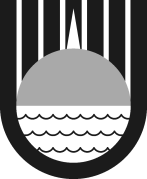 Муниципальное образование «Город Биробиджан»Еврейской автономной областиМЭРИЯ ГОРОДАПОСТАНОВЛЕНИЕ___25.01.2021____	№ ___72___Об утверждении Порядка предоставления бесплатного питания обучающимся в муниципальных общеобразовательных организациях городского округаВ соответствии со статьей 37 Федерального закона от 29.12.2012                   № 273-ФЗ «Об образовании в Российской Федерации», законом Еврейской автономной области от 23.11.2006 № 23-ОЗ «О наделении органов местного самоуправления муниципальных районов, городского округа Еврейской автономной области отдельными государственными полномочиями по предоставлению бесплатного питания обучающимся в общеобразовательных организациях на территории Еврейской автономной области», законом Еврейской автономной области от 31.10.2012 № 177-ОЗ «О предоставлении бесплатного питания обучающимся в общеобразовательных организациях на территории Еврейской автономной области», постановлением правительства Еврейской автономной области от 25.12.2012 № 769-пп «О реализации закона Еврейской автономной области от 31.10.2012 № 177-ОЗ «О предоставлении бесплатного питания обучающимся в общеобразовательных организациях на территории Еврейской автономной области», решением городской Думы муниципального образования «Город Биробиджан» Еврейской автономной области от 25.04.2013 № 920 «Об определении размера средств, выделяемых на питание детей, находящихся в трудной жизненной ситуации, и детей из малоимущих семей, обучающихся в муниципальных общеобразовательных учреждениях городского округа», Уставом муниципального образования «Город Биробиджан» Еврейской автономной области мэрия города  ПОСТАНОВЛЯЕТ: 1. Утвердить прилагаемые: 1.1. Порядок предоставления бесплатного горячего питания обучающимся по образовательным программам начального общего образования в муниципальных общеобразовательных организациях муниципального образования «Город Биробиджан» Еврейской автономной области.	1.2. Порядок предоставления бесплатного питания детям, находящимся в трудной жизненной ситуации, и детям из малоимущих семей, обучающимся в муниципальных общеобразовательных организациях муниципального образования «Город Биробиджан» Еврейской автономной области.2. Признать утратившими силу:постановление мэрии города муниципального образования «Город Биробиджан» Еврейской автономной области от 12.07.2016 № 2069 «Об организации бесплатного питания обучающихся в муниципальных общеобразовательных организациях муниципального образования «Город Биробиджан» Еврейской автономной области»;постановление мэрии города муниципального образования «Город Биробиджан» Еврейской автономной области от 04.10.2017 № 2723 «О внесении изменений в постановление мэрии города от 12.07.2016 № 2069 «Об организации бесплатного питания обучающихся в муниципальных общеобразовательных учреждениях»; постановление мэрии города муниципального образования «Город Биробиджан» Еврейской автономной области от 08.07.2019 № 1219 «О внесении изменений в постановление мэрии города муниципального образования «Город Биробиджан» Еврейской автономной области от 12.07.2016 № 2069 «Об организации бесплатного питания обучающихся в муниципальных общеобразовательных учреждениях»; постановление мэрии города муниципального образования «Город Биробиджан» Еврейской автономной области от 17.04.2020 № 636 «О внесении изменений в постановление мэрии города муниципального образования «Город Биробиджан» Еврейской автономной области от 12.07.2016 № 2069 «Об организации бесплатного питания обучающихся в муниципальных общеобразовательных организациях муниципального образования «Город Биробиджан» Еврейской автономной области»;постановление мэрии города муниципального образования «Город Биробиджан» Еврейской автономной области от 21.04.2020 № 651 «О внесении изменений в постановление мэрии города муниципального образования «Город Биробиджан» Еврейской автономной области от 12.07.2016 № 2069 «Об организации бесплатного питания обучающихся в муниципальных общеобразовательных организациях муниципального образования «Город Биробиджан» Еврейской автономной области»;постановление мэрии города муниципального образования «Город Биробиджан» Еврейской автономной области от 09.09.2020 № 1293 «О внесении изменений в постановление мэрии города муниципального образования «Город Биробиджан» Еврейской автономной области от 12.07.2016 № 2069 «Об организации бесплатного питания обучающихся в муниципальных общеобразовательных организациях муниципального образования «Город Биробиджан» Еврейской автономной области».3. Опубликовать настоящее постановление в «Муниципальной информационной газете» и сетевом издании «ЭСМИГ».4. Настоящее постановление вступает в силу через один день после дня его официального опубликования и распространяется на правоотношения, возникшие с 01.09.2020, за исключением пункта 3.3. Порядка предоставления бесплатного питания детям, находящимся в трудной жизненной ситуации, и детям из малоимущих семей, обучающимся в муниципальных общеобразовательных организациях муниципального образования «Город Биробиджан» Еврейской автономной области, утвержденного настоящим постановлением.Пункт 3.3. Порядка предоставления бесплатного питания детям, находящимся в трудной жизненной ситуации, и детям из малоимущих семей, обучающимся в муниципальных общеобразовательных организациях муниципального образования «Город Биробиджан» Еврейской автономной области, вступает в силу через один день после дня официального опубликования настоящего постановления. Первый заместительглавы мэрии города 		         Я.А. АбловУТВЕРЖДЕНпостановлением мэрии городамуниципального образования«Город Биробиджан»Еврейской автономной областиот _______________ № _____Порядокпредоставления бесплатного горячего питания обучающимся по образовательным программам начального общего образования в муниципальных общеобразовательных организациях муниципального образования «Город Биробиджан» Еврейской автономной области1. Общие положения1.1. Порядок предоставления бесплатного горячего питания обучающимся по образовательным программам начального общего образования в муниципальных общеобразовательных организациях муниципального образования «Город Биробиджан» Еврейской автономной области (далее – Порядок) разработан  в  соответствии  со статьей 37 Федерального  закона  от  29.12.2012 №  273-ФЗ  «Об  образовании  в Российской Федерации».1.2. Настоящий Порядок регулирует организацию бесплатного горячего питания обучающихся по образовательным программам начального общего образования в муниципальных общеобразовательных организациях муниципального образования «Город Биробиджан» Еврейской автономной области (далее - МОО).1.3. МОО осуществляют деятельность  по  предоставлению  бесплатного горячего питания обучающимся по образовательным программам начального общего образования в муниципальных образовательных организациях муниципального образования «Город Биробиджан» Еврейской автономной области (далее - бесплатное горячее питание обучающихся по образовательным программам начального общего образования) в соответствии с настоящим Порядком.2. Организация  предоставления  бесплатного горячего питания  2.1. Бесплатное горячее питание обучающихся по образовательным программам начального общего образования осуществляется за счет субсидии, предоставленной из бюджета Еврейской автономной области бюджету муниципального образования «Город Биробиджан» Еврейской автономной области, а также за счет средств местного бюджета, выделенных на эти цели.2.2. Бесплатное горячее питание обучающихся по образовательным программам начального общего образования осуществляется с начала учебного года на основании приказа МОО.2.3. Бесплатное горячее питание обучающимся по образовательным программам начального общего образования предоставляется:в виде завтрака в период обучения в МОО в I смену;в виде обеда в период обучения в МОО во II смену.2.4. Предоставление бесплатного горячего питания прекращается:в каникулярный период;в выходные и праздничные дни;в дни отсутствия обучающегося по болезни, отсутствия обучающегося без уважительных причин;в период отмены занятий в МОО в связи с закрытием на  карантин;в случае возникновения необходимости реализации образовательных программ начального общего образования в дистанционной форме и (или) в форме электронного обучения. 2.5. В период реализации образовательных программ начального общего образования в дистанционной форме и (или) в форме электронного обучения, обучающиеся 1-4 классов, относящиеся к категории детей, находящихся в трудной жизненной ситуации, и детей из малоимущих семей,  имеют право на получение продуктового набора за счет бюджета муниципального образования «Город Биробиджан» Еврейской автономной области. Для предоставления продуктового набора родителю (законному представителю) ребенка необходимо предоставить в МОО документы в соответствии с Порядком предоставления бесплатного питания  детям, находящимся в трудной жизненной ситуации, и детям из малоимущих семей, обучающимся в муниципальных общеобразовательных организациях муниципального образования «Город Биробиджан» Еврейской автономной области, утвержденным настоящим постановлением.2.6. Контроль и ответственность за организацию предоставления бесплатного горячего питания возлагается на руководителя МОО.2.7. Руководитель МОО:обеспечивает  информирование  родителей (законных представителей) о Порядке предоставления бесплатного горячего питания обучающимся по образовательным программам начального общего образования;ежегодно на начало учебного года назначает ответственное лицо за организацию бесплатного горячего питания обучающихся по образовательным программам начального общего образования;формирует списки обучающихся по образовательным программам начального общего образования на предоставление бесплатного горячего питания;издает приказ на предоставление бесплатного горячего питания обучающимся по образовательным программам начального общего образования;обеспечивает ведение табеля посещения обучающихся по образовательным программам начального общего образования;в соответствии с законодательством о сборе и хранении персональных данных обеспечивает хранение документации по организации бесплатного горячего питания обучающихся по образовательным программам начального общего образования не менее трех календарных лет, включая учебный год;ежемесячно в срок до 01 числа месяца, следующего за отчетным, подписывает акт приемки оказанных услуг с исполнителем оказываемых услуг по организации бесплатного горячего питания обучающихся по образовательным программам начального общего образования. Ежемесячно в срок до 01 числа месяца, следующего за отчетным, представляет в муниципальное казенное учреждение «Централизованная бухгалтерия школьных и внешкольных учреждений» следующие документы:счета и/или счета-фактуры с указанием сумм затрат, связанных с предоставлением бесплатного горячего питания обучающихся по образовательным программам начального общего образования, за прошедший период;акты приемки оказанных услуг.2.8. Управление образования мэрии города представляет в финансовое управление мэрии города расчет объема ассигнований, необходимых на выплату денежных средств, выделяемых на бесплатное горячее питание обучающихся по образовательным программам начального общего образования, для включения в проект бюджета муниципального образования «Город Биробиджан» Еврейской автономной области на очередной финансовый год и плановый период.2.9. Мэрия города осуществляет контроль за использованием средств из бюджета муниципального образования «Город Биробиджан» Еврейской автономной области, выделяемых на бесплатное горячее питание обучающихся по образовательным программам начального общего образования.УТВЕРЖДЕНпостановлением мэрии городамуниципального образования«Город Биробиджан»Еврейской автономной областиот _______________ № _____Порядок предоставления бесплатного питания детям, находящимся в трудной жизненной ситуации, и детям из малоимущих семей, обучающимся в муниципальных общеобразовательных организациях муниципального образования «Город Биробиджан» Еврейской автономной области1. Общие положения1.1. Порядок предоставления бесплатного питания детям, находящимся в трудной жизненной ситуации, и детям из малоимущих семей, обучающимся в муниципальных общеобразовательных организациях муниципального образования «Город Биробиджан» Еврейской автономной области (далее – Порядок) разработан  в  соответствии  с Федеральным законом  от  29.12.2012 №  273-ФЗ  «Об  образовании  в Российской Федерации»,  законом Еврейской автономной области от 23.11.2006 № 23-ОЗ «О наделении органов местного самоуправления муниципальных районов, городского округа Еврейской автономной области отдельными государственными полномочиями по предоставлению бесплатного питания обучающимся в общеобразовательных организациях на территории Еврейской автономной области», законом Еврейской автономной области от 31.10.2012 № 177-ОЗ «О предоставлении бесплатного питания обучающимся в общеобразовательных организациях на территории Еврейской автономной области», постановлением правительства Еврейской автономной области от 25.12.2012 № 769-пп «О реализации закона Еврейской автономной области от 31.10.2012 № 177-ОЗ «О предоставлении бесплатного питания обучающимся в общеобразовательных организациях на территории Еврейской автономной области», решением городской Думы муниципального образования «Город Биробиджан» Еврейской автономной области от 25.04.2013  № 920 «Об определении размера средств, выделяемых на питание детей, находящихся в трудной жизненной ситуации, и детей из малоимущих семей, обучающихся в муниципальных общеобразовательных учреждениях городского округа» в  целях  создания  условий  предоставления  бесплатного питания обучающимся в муниципальных общеобразовательных организациях городского округа.1.2. Настоящий Порядок регулирует организацию бесплатного питания детей, находящихся в трудной жизненной ситуации, и детей из малоимущих семей, обучающихся в муниципальных общеобразовательных организациях муниципального образования «Город Биробиджан» Еврейской автономной области (далее – МОО).1.3. МОО осуществляют деятельность  по  предоставлению  бесплатного питания детям, находящимся в трудной жизненной ситуации, и детям из малоимущих семей, обучающимся в МОО муниципального образования «Город Биробиджан» Еврейской автономной области,  в  соответствии с настоящим Порядком (далее – бесплатное питание детей, находящихся в трудной жизненной ситуации, и детям из малоимущих семей).2. Основные понятия2.1. Для  настоящего Порядка используются понятия, определенные законом Еврейской автономной области от 31.10.2012 № 177-ОЗ «О предоставлении бесплатного питания обучающимся в общеобразовательных организациях на территории Еврейской автономной области»:к детям из малоимущих семей относятся дети, чья семья признана в установленном законом области порядке малоимущей;к детям, находящимся в трудной жизненной ситуации, относятся дети - жертвы вооруженных и межнациональных конфликтов; дети из семей беженцев и вынужденных переселенцев; дети, оказавшиеся в экстремальных условиях; дети, жизнедеятельность которых объективно нарушена в результате сложившихся обстоятельств и которые не могут преодолеть данные обстоятельства самостоятельно или с помощью семьи.3. Организация  предоставления  бесплатного питания  3.1. Бесплатное питание детей, находящихся в трудной жизненной ситуации, и детей из малоимущих семей, осуществляется за счет субвенций на осуществление переданных государственных полномочий по предоставлению бесплатного питания обучающимся и средств бюджета муниципального образования «Город Биробиджан» Еврейской автономной области.3.2. Бесплатное питание детям, находящимся в трудной жизненной ситуации, и детям из малоимущих семей предоставляется в виде:   завтрака в период обучения в МОО (кроме обучающихся 1-4 классов);обеда для обучающихся, посещающих группы продленного дня с 1 по 5 класс, в период обучения в МОО;продуктового набора в случае возникновения необходимости реализации образовательных программ начального общего, основного общего и среднего общего образования в дистанционной форме и (или) в форме электронного обучения. 3.3. Для предоставления бесплатного питания детям, находящимся в трудной жизненной ситуации, и детям из малоимущих семей необходимы следующие документы:а) для детей из малоимущих семей:заявление родителя (законного представителя) на имя руководителя МОО о предоставлении бесплатного питания обучающемуся;справка о признании семьи малоимущей.  Справка о признании семьи малоимущей предоставляется один раз за учебный год: на начало учебного года (датированная августом или сентябрем текущего года), либо в течение учебного года и до его завершения (датированная месяцем, предшествующим месяцу подачи заявления или месяцем подачи заявления);б) для детей, находящихся в трудной жизненной ситуации:заявление родителя (законного представителя) на имя руководителя МОО о предоставлении бесплатного питания обучающемуся;акт обследования условий жизни обучающегося и наличия у обучающегося трудной жизненной ситуации. Акт обследования условий жизни обучающегося и наличия у обучающегося трудной жизненной ситуации составляется в соответствии с постановлением правительства Еврейской автономной области от 25.12.2012 № 769-пп «О реализации закона Еврейской автономной области от 31.10.2012 № 177-ОЗ «О предоставлении бесплатного питания обучающимся в общеобразовательных организациях на территории Еврейской автономной области». 3.4. Родители (законные представители) обучающегося вправе предоставить по собственной инициативе справку о признании семьи малоимущей. МОО не вправе требовать от родителя (законного представителя) обучающегося предоставления данного документа.    В случае если родитель (законный представитель) обучающегося  не предоставил справку о признании семьи малоимущей, МОО запрашивает данный документ в областном государственном бюджетном учреждении «Многофункциональный центр предоставления государственных и муниципальных услуг в Еврейской автономной области» или его филиале один раз в течение учебного года.3.5. МОО в течение одного рабочего дня со дня поступления документов, указанных в пункте 3.3 настоящего Порядка, принимает следующее решение:о предоставлении бесплатного питания обучающемуся;об отказе в предоставлении бесплатного питания обучающемуся.Основаниями для отказа в предоставлении бесплатного питания обучающемуся являются:неподтверждение статуса малоимущей семьи;отсутствие у обучающего трудной жизненной ситуации.В случае принятия решения об отказе в предоставлении бесплатного питания обучающемуся МОО направляет родителю (законному представителю) обучающегося письменное уведомление с указанием причин отказа в течение пяти рабочих дней со дня принятия решения.3.6. Период предоставления бесплатного питания:бесплатное  питание  предоставляется с даты, следующей за датой подачи заявления, и до окончания учебного года. Бесплатное  питание  предоставляется при наличии полного пакета документов. В случае если МОО запрашивает справку о признании семьи малоимущей в областном государственном бюджетном учреждении «Многофункциональный центр предоставления государственных и муниципальных услуг в Еврейской автономной области» или его филиале, бесплатное питание предоставляется с даты, следующей за датой получения МОО данного документа;продуктовый набор предоставляется с момента перевода обучающихся МОО на дистанционную форму и (или) форму электронного обучения на период от 12 и более дней, выдается один раз за 12 учебных дней в течение всего периода обучения в данной форме и до его окончания. Продуктовый набор выдается МОО родителям (законным представителям).Расчетным периодом для выдачи продуктового набора считается срок           с даты начала дистанционного обучения до его завершения. В случае завершения учебного года до окончания очередного периода продуктовый набор выдается за полный период.  В случае предоставления родителями (законным представителями) пакета документов на бесплатное питание в первой половине двенадцатидневного периода (не более шести учебных дней), продуктовый набор выдается за полный период, в случае более позднего предоставления документов продуктовый набор выдается в следующем  периоде. 3.7. Предоставление бесплатного питания прекращается:в каникулярный период;в выходные и праздничные дни;в дни отсутствия обучающегося по болезни, отсутствия обучающегося без уважительных причин;в период отмены занятий в МОО в связи с закрытием на  карантин. 3.8. В период нахождения обучающегося в областном государственном бюджетном учреждении социального обслуживания «Социально - реабилитационный центр для несовершеннолетних», областных государственных образовательных бюджетных учреждений для детей-сирот и детей, оставшихся без попечения родителей «Детский дом № 1», «Детский дом № 2», предоставление бесплатного питания (в виде продуктового набора) прекращается в случае реализации образовательных программ начального общего, основного общего и среднего общего образования в дистанционной форме и (или) в форме электронного обучения.3.9. Контроль и ответственность за организацию предоставления бесплатного питания возлагается на руководителя МОО.3.10. Руководитель МОО:обеспечивает  информирование  родителей (законных представителей) о Порядке предоставления бесплатного питания обучающимся;ежегодно на начало учебного года назначает ответственное лицо за организацию бесплатного питания обучающихся;формирует списки обучающихся на предоставление бесплатного питания;издает приказ на предоставление бесплатного питания обучающимся;обеспечивает ведение табеля посещения обучающихся;вносит документацию по организации бесплатного питания в номенклатуру дел;в соответствии с законодательством о сборе и хранении персональных данных обеспечивает хранение документации по организации бесплатного питания обучающихся не менее трех календарных лет, включая учебный год;ежемесячно в срок до 01 числа месяца, следующего за отчетным, подписывает акт приемки оказанных услуг с исполнителем оказываемых услуг по организации бесплатного питания обучающихся. Ежемесячно в срок до 01 числа месяца, следующего за отчетным, представляет в муниципальное казенное учреждение «Централизованная бухгалтерия школьных и внешкольных учреждений» следующие документы:счета и/или счета-фактуры с указанием сумм затрат, связанных с предоставлением бесплатного питания обучающихся, за прошедший период;акты приемки оказанных услуг.3.11. Управление образования мэрии города представляет в финансовое управление мэрии города расчет объема ассигнований, необходимых на выплату денежных средств, выделяемых на бесплатное питание обучающихся в МОО, для включения в проект бюджета муниципального образования «Город Биробиджан» Еврейской автономной области на очередной финансовый год и плановый период.3.12. Мэрия города осуществляет контроль за использованием средств из бюджета муниципального образования «Город Биробиджан» Еврейской автономной области, выделяемых на бесплатное питание обучающихся в МОО.